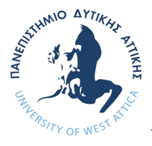       ΠΑΝΕΠΙΣΤΗΜΙΟ ΔΥΤΙΚΗΣ ΑΤΤΙΚΗΣ                                            Προς:  Διεύθυνση Διαχείρισης Προϋπολογισμού                                                          και Μισθοδοσίας                                                                                                       Τμήμα Μισθοδοσίας Μόνιμου                                                                                                       και Έκτακτου ΠροσωπικούΣΤΟΙΧΕΙΑ ΦΟΙΤΗΤΩΝ ΠΡΑΚΤΙΚΗΣ ΑΣΚΗΣΗΣΕΠΩΝΥΜΟ: ………………………………………………………………...……………………………………………….……………ΟΝΟΜΑ: ………………………………………………………………………………………….………………...................................ΟΝΟΜΑ ΠΑΤΡΟΣ: ………………………………………………………………………………………………................................ΟΝΟΜΑ ΜΗΤΡΟΣ: ………………………………………………..…………………………………………………………………...ΔΙΕΥΘΥΝΣΗ: ……………………………………………………………………………………………………...................................Τ.Κ…: …………….……….………           ΠΕΡΙΟΧΗ: ………………………………………………………… ……………………..Α.Φ.Μ: …………………………………..……….….          ΔΟΥ: ……………………………………………..……...........................Α.Μ. Ι.Κ.Α: …………………….………………….………….	ΑΜΚΑ: ………………………………….……….………………..ΗΜΕΡΟΜΗΝΙΑ ΓΕΝΝΗΣΗΣ: ………………………………………………………………………………………………...……..ΤΗΛΕΦΩΝΟ ΟΙΚΙΑΣ: ……………………………………………………………………………………………………………….....KINΗΤΟ: …………………………………………………………………………………………………………………………………… ΤΗΛΕΦΩΝΟ ΕΡΓΑΣΙΑΣ: ……………………………………………………………………..………….…………………………...Α.Δ.Τ.: ………………………………………………………………………………………………….…………………………………….ΦΟΡΕΑΣ  ΔΙΕΞΑΓΩΓΗΣ ΠΡΑΚΤΙΚΗΣ: ……………………………………………….……………..…………………………..ΗΜΕΡ. ΕΝΑΡΞΗΣ ΠΡΑΚΤΙΚΗΣ: ……………………………………………………………….…….…………………………….ΗΜΕΡ. ΛΗΞΗΣ  ΠΡΑΚΤΙΚΗΣ: ……………………………………………………………..………….…………………………….ΗΜΕΡΟΜΗΝΙΑ : ………………Ο/Η ΔΗΛ : ……….…….…………